Proposta d’aprofitament didàctic de la visita als Camps d’Aprenentatge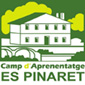 Curs 2017-2018Dades del centreDades del grupPlanificació i organització de l’estadaProposta didàcticaAspectes organitzatius:Nom del centre:Nom del centre:Correu electrònic:Telèfon:Tutor-a del grup:Núm. alumnes:Telèfon mòbil de contacte:Nivell:Correu electrònic:Correu electrònic:Data/-es de l’estada:Activitats a realitzar: Aspectes didàctics a reforçar abans, durant i després de l’estada:Observacions:Hora d’arribada i tornada:Menjars:Observacions: